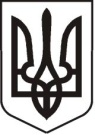 УКРАЇНАЛУГАНСЬКА ОБЛАСТЬПОПАСНЯНСЬКА МІСЬКА РАДАВИКОНАВЧИЙ КОМІТЕТРІШЕННЯ20 серпня 2020  р.                         м. Попасна                                           № 69Про впровадження системи «ЦНАП-SQS.Послуги»в роботу апарату виконавчого комітетуПопаснянської міської радиЗ метою запровадження передових інформаційних технологій та імплементації найкращого досвіду щодо електронного урядування та оптимізації процесів, спрямованих на виконання повноважень органів місцевого самоврядування у сфері збирання, накопичення, захисту, зберігання, обліку, обробки, використання, поширення інформації про особу та про документообіг, відповідно до Закону України «Про адміністративні послуги», керуючись ст. ст.  40, 73 Закону України «Про місцеве самоврядування в Україні»,  виконавчий комітет Попаснянської  міської ради ВИРІШИВ:1. Запровадити в апараті виконавчого комітету Попаснянської міської ради систему «ЦНАП-SQS.Послуги» з 21.08.2020 у тестовому режимі протягом одного місяця.2. За підсумками тестування зазначеної програми спеціалісту 1 категорії організаційного відділу виконкому міської ради Димарчуку Є.С. підготувати змістовний аналіз щодо доцільності подальшого запровадження системи «ЦНАП-SQS.Послуги» в апараті  виконавчого комітету Попаснянської міської ради.  3. Контроль за виконанням цього рішення покласти на керуючого справами Кулік Л.А.Міський голова                                                         Ю.І. Онищенко